[ALTERNATIVE 1 OF INCOME ELIGIBILITY TABLE – DELETE VERSION THAT YOU ARE NOT USING. Fill in according to the NYS HCR Regulatory Agreement with regard to AMIs, rent ranges, household size, etc.]*Nan lwaye a gen [Insert types of utilities included]. Enstriksyon sou revni & kantite moun ki nan kay la ka chanje. **Minimòm revni ki mansyone yo pa aplikab pou moun ki fè demann ki gen Seksyon 8 oswa lòt lwaye kalifye ki sou sibvansyon.[ALTERNATIVE 2 OF INCOME ELIGIBILITY TABLE – DELETE VERSION THAT YOU ARE NOT USING. Fill in according to the NYS HCR Regulatory Agreement with regard to AMIs, rent ranges, household size, etc.]*Nan lwaye a gen [Insert types of utilities included]. Enstriksyon sou revni & kantite moun ki nan kay la ka chanje. **Minimòm revni ki mansyone yo pa aplikab pou moun ki fè demann ki gen Seksyon 8 oswa lòt lwaye kalifye ki sou sibvansyon. Gwosè ApatmanXX%APATMAN KATEGORI REVNI MEDYAN (AMI)# ApatmanLwaye Chak Mwa*Kantite Moun Ki Nan Kay laRevni Moun Ki Nan Kay la**XX%APATMAN KATEGORI REVNI MEDYAN (AMI)# ApatmanLwaye Chak Mwa*Kantite Moun Ki Nan Kay laRevni Moun Ki Nan Kay la**XX%APATMAN KATEGORI REVNI MEDYAN (AMI)# ApatmanLwaye Chak Mwa*Kantite Moun Ki Nan Kay laRevni Moun Ki Nan Kay la**Yon PyèsXX%APATMAN KATEGORI REVNI MEDYAN (AMI)XX$X,XXX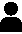 $XXX.XXX - $XXX,XXXXX%APATMAN KATEGORI REVNI MEDYAN (AMI)XX$X,XXX$XXX.XXX - $XXX,XXXXX%APATMAN KATEGORI REVNI MEDYAN (AMI)XX$X,XXX$XXX.XXX - $XXX,XXXXX%APATMAN KATEGORI REVNI MEDYAN (AMI)$XXX.XXX - $XXX,XXXXX%APATMAN KATEGORI REVNI MEDYAN (AMI)$XXX.XXX - $XXX,XXXXX%APATMAN KATEGORI REVNI MEDYAN (AMI)$XXX.XXX - $XXX,XXX1 CHANMXX%APATMAN KATEGORI REVNI MEDYAN (AMI)XX$X,XXX$XXX.XXX - $XXX,XXXXX%APATMAN KATEGORI REVNI MEDYAN (AMI)XX$X,XXX$XXX.XXX - $XXX,XXXXX%APATMAN KATEGORI REVNI MEDYAN (AMI)XX$X,XXX$XXX.XXX - $XXX,XXXXX%APATMAN KATEGORI REVNI MEDYAN (AMI)$XXX.XXX - $XXX,XXXXX%APATMAN KATEGORI REVNI MEDYAN (AMI)$XXX.XXX - $XXX,XXXXX%APATMAN KATEGORI REVNI MEDYAN (AMI)$XXX.XXX - $XXX,XXX2 CHANMXX%APATMAN KATEGORI REVNI MEDYAN (AMI)XX$X,XXX$XXX.XXX - $XXX,XXXXX%APATMAN KATEGORI REVNI MEDYAN (AMI)XX$X,XXX$XXX.XXX - $XXX,XXXXX%APATMAN KATEGORI REVNI MEDYAN (AMI)XX$X,XXX$XXX.XXX - $XXX,XXXXX%APATMAN KATEGORI REVNI MEDYAN (AMI)$XXX.XXX - $XXX,XXXXX%APATMAN KATEGORI REVNI MEDYAN (AMI)$XXX.XXX - $XXX,XXXXX%APATMAN KATEGORI REVNI MEDYAN (AMI)$XXX.XXX - $XXX,XXXXX%APATMAN KATEGORI REVNI MEDYAN (AMI)$XXX.XXX - $XXX,XXXXX%APATMAN KATEGORI REVNI MEDYAN (AMI)$XXX.XXX - $XXX,XXXXX%APATMAN KATEGORI REVNI MEDYAN (AMI)$XXX.XXX - $XXX,XXX3 ChanmXX%APATMAN KATEGORI REVNI MEDYAN (AMI)XX$X,XXX$XXX.XXX - $XXX,XXXXX%APATMAN KATEGORI REVNI MEDYAN (AMI)XX$X,XXX$XXX.XXX - $XXX,XXXXX%APATMAN KATEGORI REVNI MEDYAN (AMI)XX$X,XXX$XXX.XXX - $XXX,XXXXX%APATMAN KATEGORI REVNI MEDYAN (AMI)$XXX.XXX - $XXX,XXXXX%APATMAN KATEGORI REVNI MEDYAN (AMI)$XXX.XXX - $XXX,XXXXX%APATMAN KATEGORI REVNI MEDYAN (AMI)$XXX.XXX - $XXX,XXXXX%APATMAN KATEGORI REVNI MEDYAN (AMI)$XXX.XXX - $XXX,XXXXX%APATMAN KATEGORI REVNI MEDYAN (AMI)$XXX.XXX - $XXX,XXXXX%APATMAN KATEGORI REVNI MEDYAN (AMI)$XXX.XXX - $XXX,XXXXX%APATMAN KATEGORI REVNI MEDYAN (AMI)$XXX.XXX - $XXX,XXXXX%APATMAN KATEGORI REVNI MEDYAN (AMI)$XXX.XXX - $XXX,XXXXX%APATMAN KATEGORI REVNI MEDYAN (AMI)$XXX.XXX - $XXX,XXXKategori Revni Medyan (AMI)Gwosè Apatman# ApatmanLwaye Chak Mwa*Kantite Moun Ki Nan Kay laRevni Moun Ki nan Kay la**XX%X CHANMXX$X,XXX$XXX.XXX - $XXX,XXXX CHANMXX$X,XXX$XXX.XXX - $XXX,XXXXX%X CHANMXX$X,XXX$XXX.XXX - $XXX,XXXX CHANMXX$X,XXX$XXX.XXX - $XXX,XXXXX%X CHANMXX$X,XXX$XXX.XXX - $XXX,XXXX CHANMXX$X,XXX$XXX.XXX - $XXX,XXXX CHANMXX$X,XXX$XXX.XXX - $XXX,XXXXX%X CHANMXX$X,XXX$XXX.XXX - $XXX,XXXX CHANMXX$X,XXX$XXX.XXX - $XXX,XXXX CHANMXX$X,XXX$XXX.XXX - $XXX,XXXX CHANMXX$X,XXX$XXX.XXX - $XXX,XXXDelè Pou Fè Demann: DATE XX, XXXXDwe fè l sou entènèt oswa, si se pa lapòs, pakè lapòs la nan dat sa a. Voye plis pase 1 demann ka fè w vin pa kalifye ankò.Fason pou fè yon demann:Sou entènèt: [URL here]
Mande yon Fòmilè Nan Telefòn oswa pa Imel: [telephone number] [email address]
Pa Lapòs oswa An pèsòn: [Managing Agent Name] [Address Line 1] [Address Line 2]
        Mete adrès ou & non ak adrès batiman kote ou vle al fè demann nan.Dat & Kote Tiraj la ap fèt: [DATE XX, XXX] [TIME] [LOCATION or livestream URL]Tiraj la ap montre ki demann yo pral analize pou lokasyon.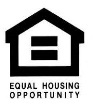 KONN DWA W!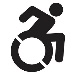 ENFÒMASYON KONSÈNAN AKSÈSi w te sibi diskriminasyon pou kesyon lojman: https://dhr.ny.gov/journey-fair-housing oswa rele 844-862-8703Jwenn enfòmasyon sou fason yo pral analize kredi w ak pase w: https://on.ny.gov/3uLNLw4 Si w te sibi diskriminasyon pou kesyon lojman: https://dhr.ny.gov/journey-fair-housing oswa rele 844-862-8703Jwenn enfòmasyon sou fason yo pral analize kredi w ak pase w: https://on.ny.gov/3uLNLw4 X apatman yo adapte pou andikap nan domèn deplasmanX apatman yo adapte pou andikap nan domèn deplasman[CHOOSE ONE & DELETE ENGLISH: All units (Tout apatman yo) OR All ground floor apatman yo (Tout apatman ki nan premye etaj yo)] fèt yon fason pou chèz woulant ka paseYo ka mande lojman rezonab ak chanjman[OTHER]X apatman yo adapte pou andikap nan domèn deplasmanX apatman yo adapte pou andikap nan domèn deplasman[CHOOSE ONE & DELETE ENGLISH: All units (Tout apatman yo) OR All ground floor apatman yo (Tout apatman ki nan premye etaj yo)] fèt yon fason pou chèz woulant ka paseYo ka mande lojman rezonab ak chanjman[OTHER][Intended page break – everything above this line should be on 1 page if at all possible – delete this line]